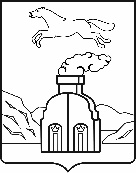 АДМИНИСТРАЦИЯ  ГОРОДА БАРНАУЛАПОСТАНОВЛЕНИЕОт __________________						             №________________В целях совершенствования системы оплаты и учета проезда граждан на автомобильном транспорте и городском наземном электрическом транспорте по маршрутам регулярных перевозок города Барнаула, с учетом постановления Правительства Российской Федерации от 30.09.2021 №1662 «О внесении изменений в постановление Правительства Российской Федерации 
от 18 сентября 2020 г. №1492»ПОСТАНОВЛЯЮ:1. Внести в приложение к постановлению администрации города 
от 23.06.2021 №918 «Об утверждении Порядка предоставления из бюджета города субсидий на возмещение юридическим лицам, индивидуальным предпринимателям, участникам договора простого товарищества части затрат на выполнение работ, связанных с осуществлением перевозок пассажиров и багажа городским наземным электрическим транспортом по муниципальным маршрутам регулярных перевозок города Барнаула» следующие изменения и дополнения:1.1. Пункт 1.7 раздела 1 «Общие положения» дополнить словами 
«в соответствии с Порядком ведения реестра субсидий, в том числе грантов в форме субсидий, предоставляемых юридическим лицам, индивидуальным предпринимателям, а также физическим лицам - производителям товаров, работ, услуг, утвержденным приказом Министерства финансов Российской Федерации.»;1.2. В разделе 4 «Условия и порядок предоставления Субсидий»:1.2.1. Абзац 3 пункта 4.5 изложить в следующей редакции:«сведения у органов местного самоуправления города Барнаула, осуществляющих полномочия главных администраторов доходов бюджета города в соответствии с Бюджетным кодексом Российской Федерации (далее – главные администраторы доходов), об отсутствии задолженности по неналоговым доходам в бюджет города Барнаула (за исключением задолженности по неналоговым доходам от штрафов и иных сумм в возмещение ущерба, подлежащих зачислению в бюджет города Барнаула), плательщиком которых является заявитель, на первое число месяца, предшествующего месяцу подачи заявителя (заявитель на получение Субсидии вправе предоставить указанные документы самостоятельно).»;1.2.2. В пункте 4.13:1.2.2.1. В подпункте 4.13.1:1.2.2.1.1. Абзац 2 изложить в следующей редакции:«Рмп = Рмпн + Рмпэ + Рмпе + Рмпг + Рмпк,»;1.2.2.1.2. Абзацы 6, 7 изложить в следующей редакции:«Рмпэ - расчетная сумма денежных средств, подлежащая перечислению Перевозчику по каждому маршруту, за перевозку пассажиров, использующих электронные средства платежа с тарифными планами типов «Электронный кошелек», «Проездной билет» видов «Пенсионный лимитированный городской», «Пенсионный безлимитный пригородный», «Пенсионный лимитированный пригородный», «Школьный», «Для школьников из малообеспеченных семей», «Студенческий», «Электронный пересадочный проездной билет»;Рмпе - расчетная сумма денежных средств, подлежащая перечислению Перевозчику по каждому маршруту, за перевозку пассажиров, использующих тарифный план вида «Проездной билет «Единый»;»;1.2.2.1.3. Дополнить абзацем 9 следующего содержания:«Рмпк - расчетная сумма денежных средств, подлежащая перечислению Перевозчику по каждому маршруту, за перевозку пассажиров, использующих тарифный план вида «Проездной билет «Курьерский».»;1.2.2.2. В подпункте 4.13.3:1.2.2.2.1. Абзац 1 изложить в следующей редакции:«4.13.3. Расчетная сумма денежных средств, подлежащая перечислению Перевозчику по каждому маршруту, за перевозку пассажиров, использующих электронные средства платежа с тарифными планами типов «Электронный кошелек», «Проездной билет» видов «Пенсионный лимитированный городской», «Пенсионный безлимитный городской», «Пенсионный лимитированный пригородный», «Школьный», «Для школьников из малообеспеченных семей», «Студенческий», «Электронный пересадочный проездной билет» (Рмпэ), определяется по формуле:»;1.2.2.2.2. Абзац 4 изложить в следующей редакции:«Rэо - количество перевезенных пассажиров, использующих электронные средства платежа с тарифными планами типов «Электронный кошелек», «Проездной билет» видов «Пенсионный лимитированный городской», «Пенсионный безлимитный городской», «Пенсионный лимитированный пригородный», «Школьный», «Для школьников из малообеспеченных семей», «Студенческий», «Электронный пересадочный проездной билет»;»;1.2.2.3. В абзацах 1,4,5 подпункта 4.13.4 слова «на 60 дней» исключить;1.2.2.4. Дополнить подпунктом 4.13.6 следующего содержания:«4.13.6. Расчетная сумма денежных средств, подлежащая перечислению Перевозчику по каждому маршруту, за перевозку пассажиров, использующих тарифный план вида «Проездной билет «Курьерский» (Рм), определяется 
по формуле:,	где:Rг - количество перевезенных пассажиров, использующих тарифный план вида «Проездной билет «Курьерский»;Тф - фактически сложившаяся в отчетном месяце стоимость одной поездки по тарифному плану вида «Проездной билет «Курьерский».Фактически сложившаяся в отчетном месяце стоимость одной поездки (Tф) определяется как соотношение суммы активированных электронных средств платежа с тарифным планом вида «Проездной билет «Курьерский», 
к фактическому количеству совершенных поездок по данному виду тарифного плана за отчетный период по формуле:где:S – сумма денежных средств, полученная от активации электронных средств платежа с тарифным планом вида «Проездной билет «Курьерский»;Ri – количество перевезенных пассажиров, использующих электронные средства платежа с тарифным планом вида «Проездной билет «Курьерский»;n – количество маршрутов городского наземного электрического транспорта.Если затраты на перевозку одного пассажира и одного места багажа городским наземным электрическим транспортом To ниже фактически сложившейся в отчетном месяце стоимости одной поездки Tф, то в расчет размера Субсидии данная поездка не включается.»;1.3. Раздел 5 «Порядок, а также сроки и форма представления получателями Субсидий отчетности о достижении результатов» изложить в следующей редакции:«5. Требования к осуществлению контроля (мониторинга) за соблюдением условий, цели и порядка предоставления субсидиии ответственность за их нарушение5.1.	Ответственность за целевое использование субсидии получатель субсидии несет в соответствии с условиями заключенного соглашения.5.2.	Контроль за соблюдением условий, цели и порядка предоставления субсидии получателем субсидии осуществляется Комитетом, комитетом по финансам, налоговой и кредитной политике города Барнаула и Счетной палатой города Барнаула в соответствии с действующим законодательством Российской Федерации.5.3.	Мониторинг достижения результатов предоставления субсидии исходя из достижения значений результатов предоставления субсидии, определенных договором, и событий, отражающих факт завершения соответствующего мероприятия по получению результата предоставления субсидии (контрольная точка), проводится в порядке и по формам, которые установлены Министерством финансов Российской Федерации.5.4.	В случае установления факта нарушения получателем субсидии целей, условий и (или) порядка предоставления субсидии, а также нарушения срока возврата субсидии или ее части получатель субсидии обязан уплатить за каждый день использования средств субсидии с нарушением целей, условий и (или) порядка предоставления пени, размер которых составляет одну трехсотую ключевой ставки Центрального банка Российской Федерации от суммы субсидии, действующей по состоянию на день установления факта нарушения.»;Получатели Субсидий предоставляют в Комитет отчет об использовании Субсидий по форме, установленной комитетом по финансам, налоговой и кредитной политике города Барнаула, не позднее 10 рабочих дней со дня получения Субсидий.». 1.4. Приложение 3 к Порядку изложить в новой редакции (приложение).1.5. Приложение 4 к Порядку исключить.2. 2. Постановление вступает в силу с 01.03.2022.3. Комитету информационной политики (Андреева Е.С.) обеспечить опубликование постановления в газете «Вечерний Барнаул» и официальном сетевом издании «Правовой портал администрации г.Барнаула».4. Контроль за исполнением постановления возложить на первого заместителя главы администрации города.Глава города                                                                                                      В.Г.ФранкО внесении изменений и дополнений в приложение к постановлению администрации города от 23.06.2021 №918